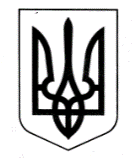 УКРАЇНАЧОРНОМОРСЬКА МІСЬКА РАДАОдеського району Одеської областіРІШЕННЯ31.01.2023                                                                  № 298-VIIIПро   внесення  змін  та доповнень до  кошторису фінансування заходів, визначених Міською   цільовою соціальною  програмою  розвитку цивільного захисту Чорноморської міської територіальної громади на 2021-2025 роки, затвердженою рішенням Чорноморської міської  ради Одеського  району  Одеської області від 30.03.2021  № 27-VIII (зі змінами та доповненнями)З метою організації оперативного реагування на небезпечні події та надзвичайні ситуації при значному зниженні температури повітря, тривалій відсутності електропостачання організації оперативного реагування на небезпечні події та надзвичайні ситуації, враховуючи продовження воєнного стану в Україні згідно Указу Президента України від 07.11.2022 № 757/2022, затвердженого Законом України від 16 листопада                         2022 року № 2738-IX, беручи до уваги  звернення начальника Одеського районного управління ГУ ДСНС України в Одеській області (лист від 05.01.2023 № ВХ-45-23), на підставі статей 85 та 91 Бюджетного кодексу України, статті 19  Кодексу цивільного захисту України, постанови Кабінету Міністрів України від 17 грудня 2022 року № 1401 "Питання організації та функціонування пунктів незламності", враховуючи рекомендації  постійної комісії з фінансово-економічних питань, бюджету, інвестицій та комунальної власності, керуючись пунктом 22 частини першої статті 26 Закону України "Про місцеве самоврядування в Україні",Чорноморська міська рада Одеського району Одеської області вирішила:         1. Внести зміни та доповнення до кошторису фінансування заходів, визначених Міською цільовою соціальною програмою розвитку цивільного захисту Чорноморської міської територіальної громади на 2021-2025 роки, затвердженою рішенням Чорноморської міської ради Одеського району Одеської області від 30.03.2021 № 27-VIII (зі змінами та доповненнями), та викласти його в новій редакції згідно з додатком до цього рішення (додається).2. Контроль за виконанням даного рішення покласти на постійну комісію з фінансово-економічних питань, бюджету, інвестицій та комунальної власності, заступників міського голови Руслана Саїнчука.Міський голова                                                                              Василь ГУЛЯЄВ